Конкурс  «Новогодняя игрушка своими руками»        В новогодние праздники в холле детского сада появилась настоящая елка. Елка действительно настоящая, живая, из леса. Это для детей постарался наш дворник Богачев Анатолий Сергеевич. А необычное на елке было то, что все игрушки сделаны руками родителей и детей. Это родители приготовили для детей новогодний подарок, применили свое творчество, старание, фантазию и желание удивить детей необычными игрушками.       Игрушки на елке - результат традиционного новогоднего детско-родительского конкурса, который проводился с целью формирование атмосферы творческого поиска в сообществе педагогов, родителей, воспитанников. Принимали участие родители, дети и воспитатели. Жюри оценивало игрушки по следующим критериям: соответствие поделки теме конкурса, оригинальность оформления, использование различных материалов, совместное творчество родителей и детей. 75 игрушек представлено на конкурс. Победителями конкурса стали семьи: Брагина Максима, Чистикова Егора (I место), Кулебакиной Алеси, Шастуновой Даши (II место), Тюриной Вероники III место.Призерами конкурса стали семьи:, Дружинина Ивана, Добында Вики, Мартьянова Алеши, Кузнецовой Софии, Долженкова Влада, Губина Саши, Магер Кости, Леонтьева Семена, Нивиной Ани, Кузнецова Демьяна.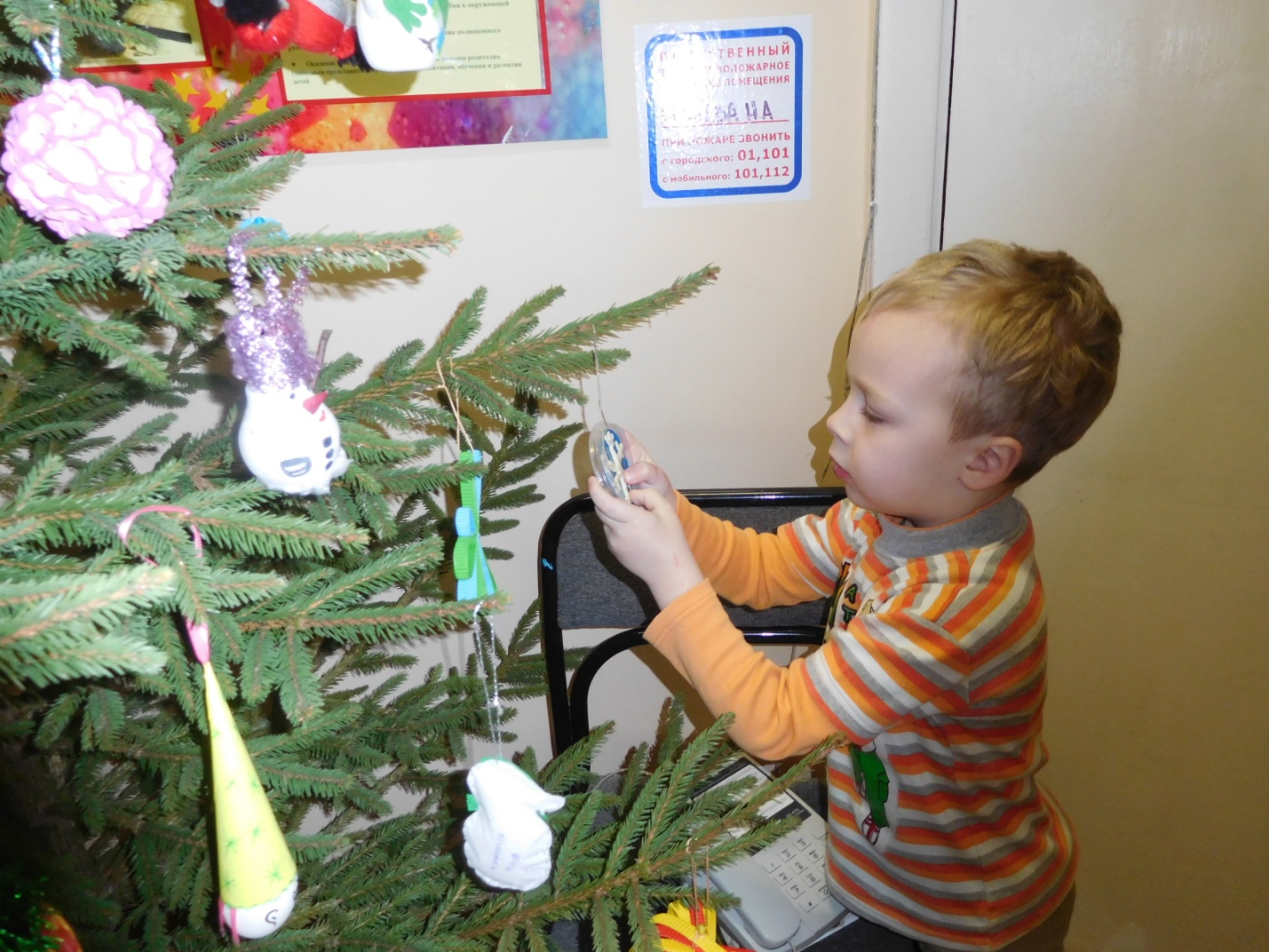 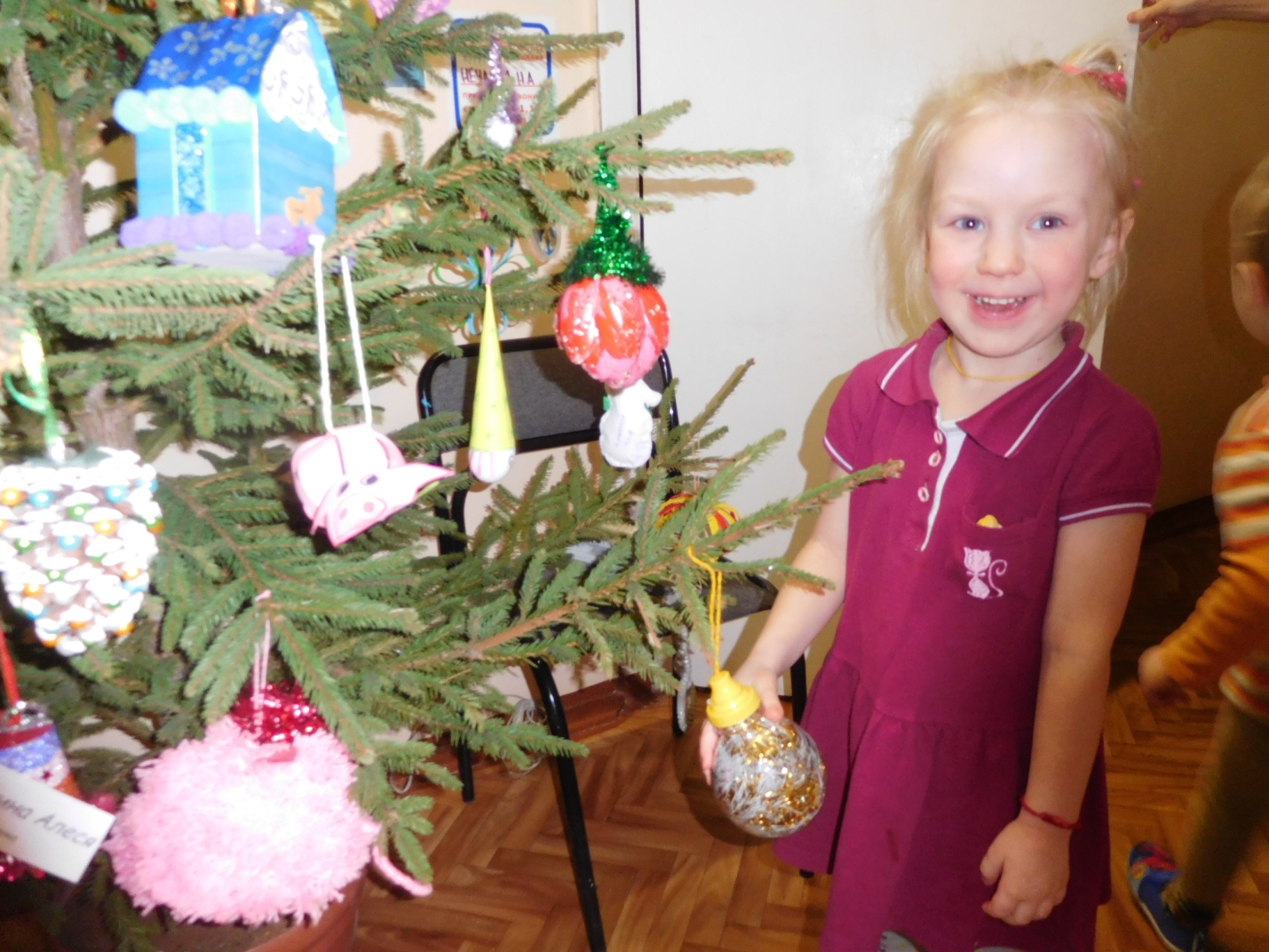 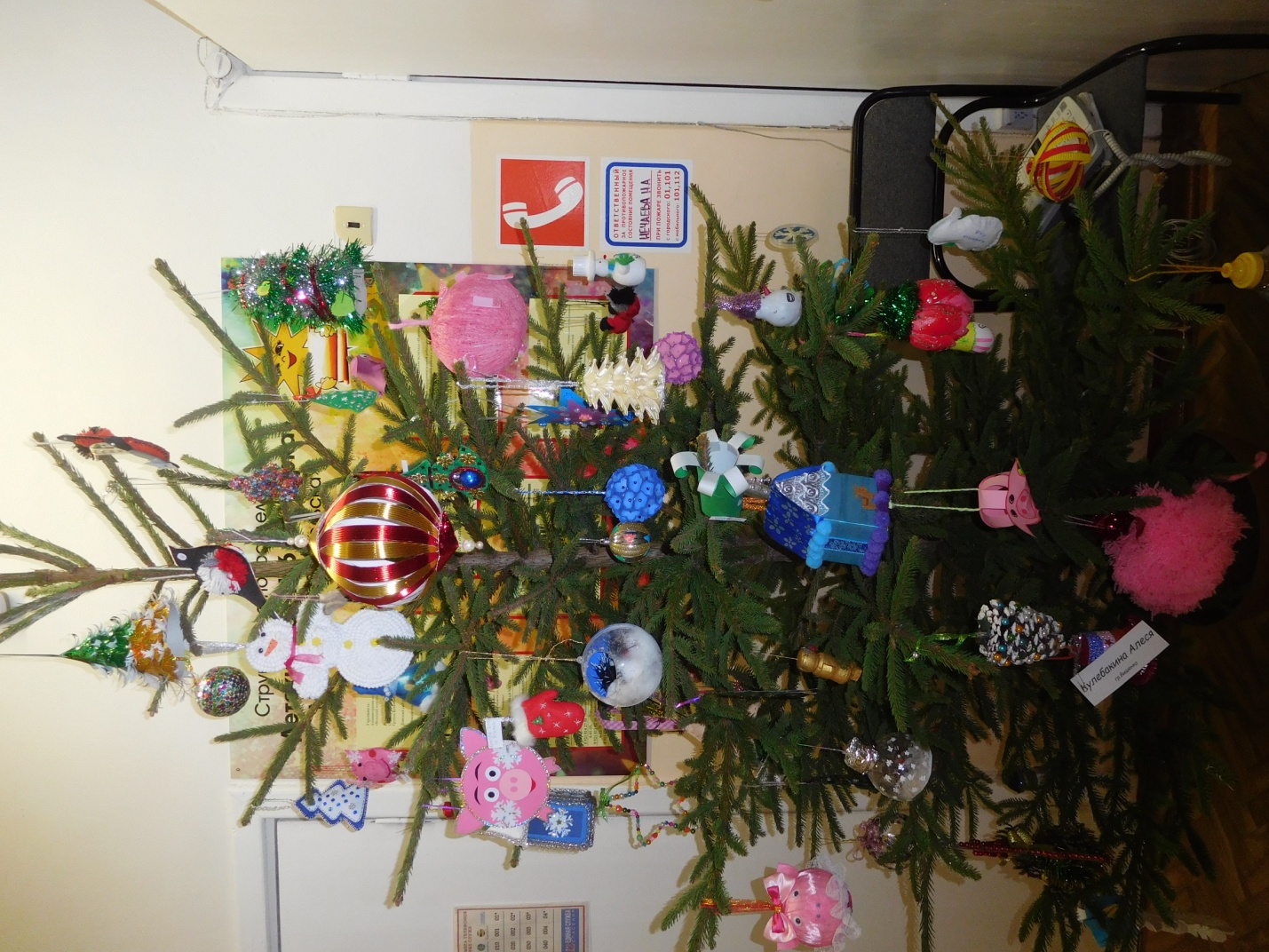 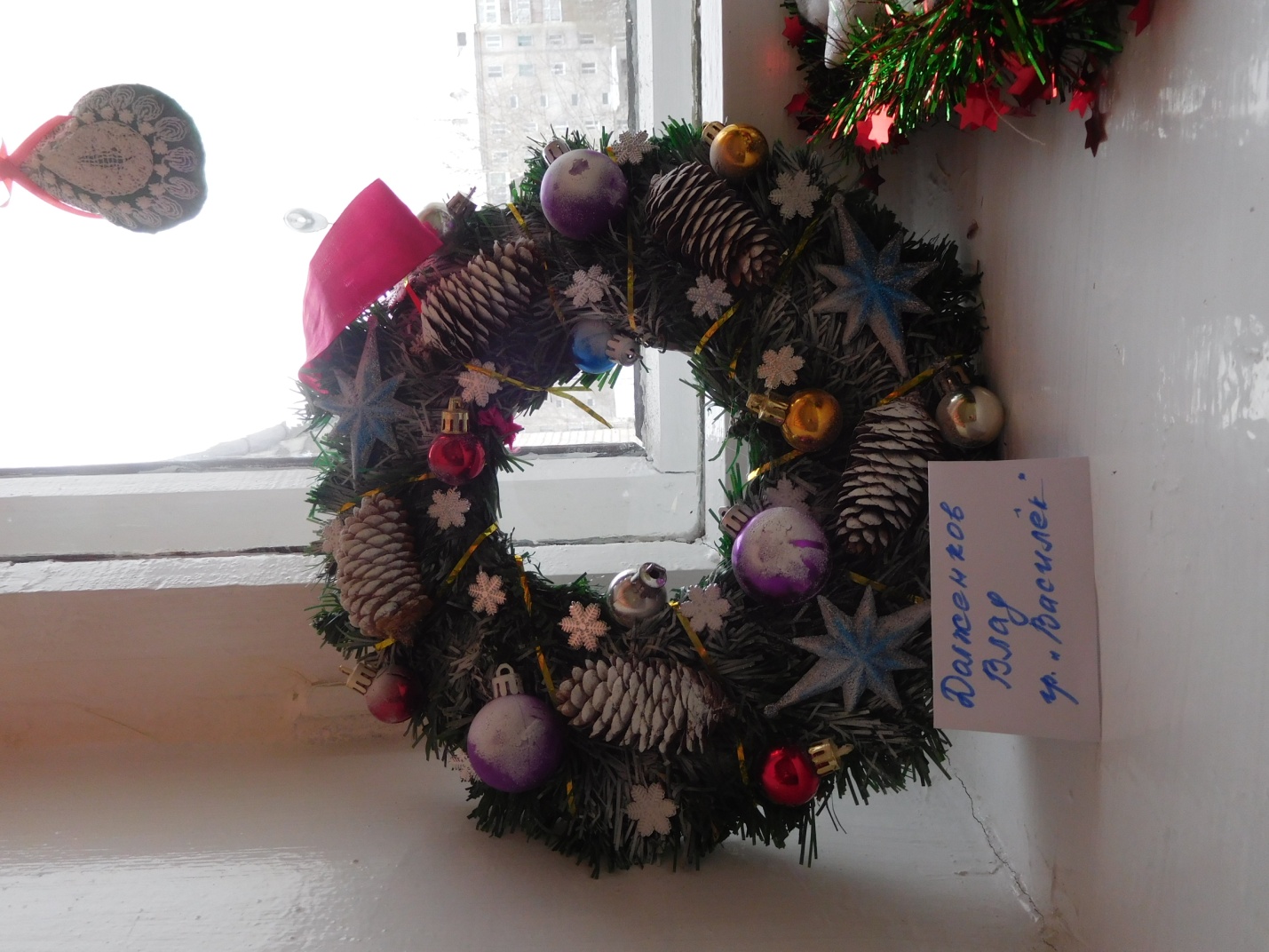 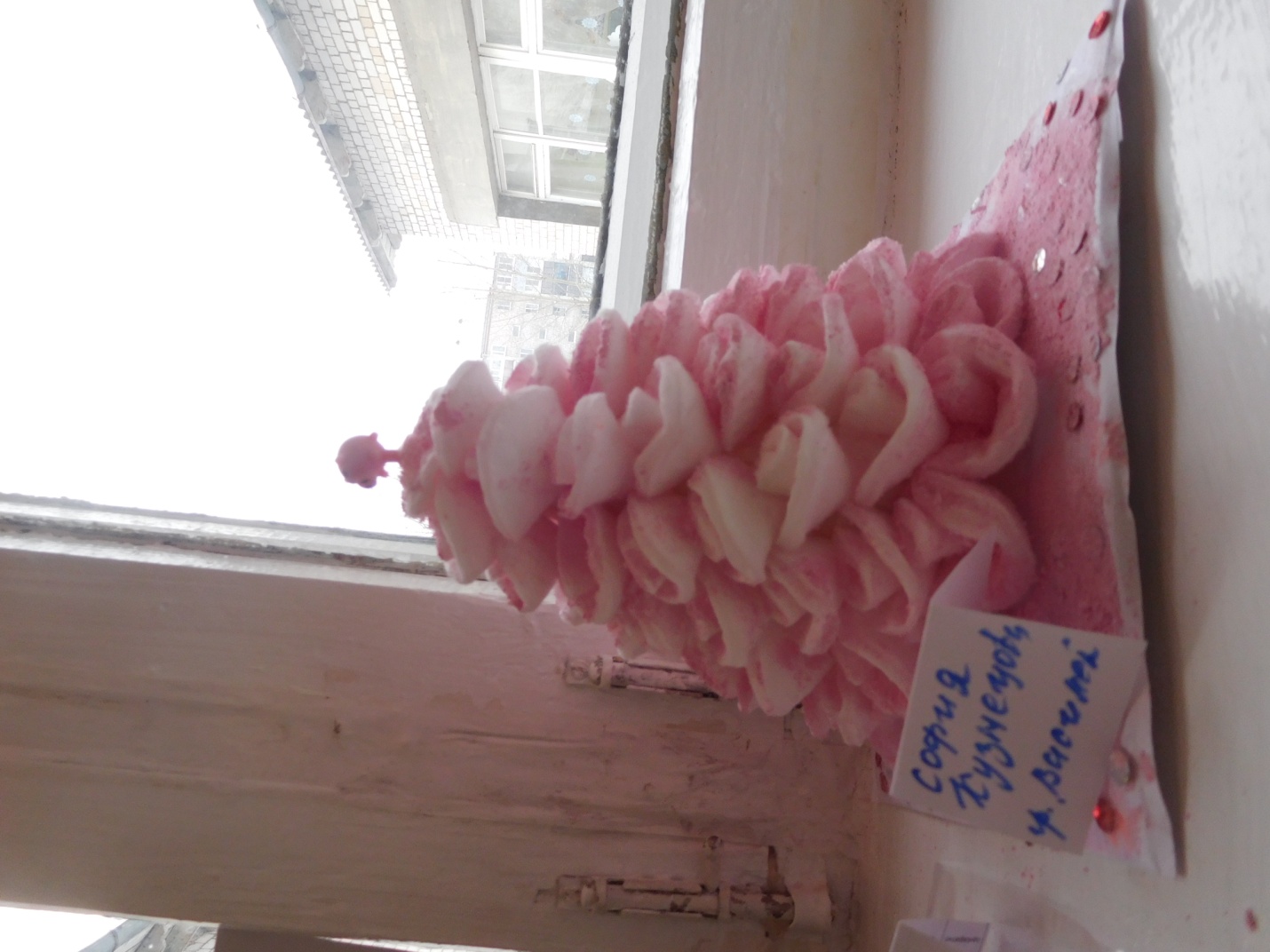 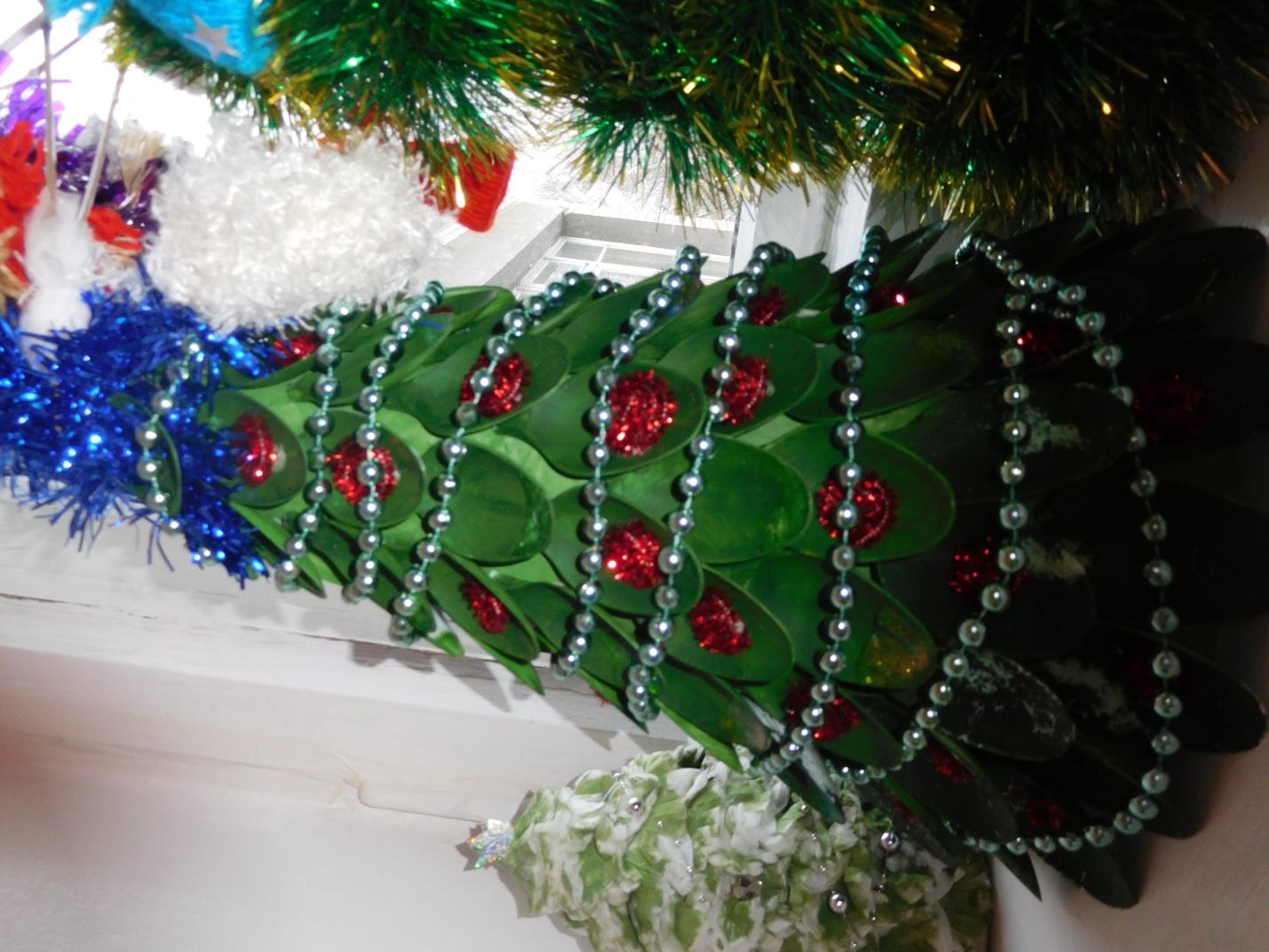 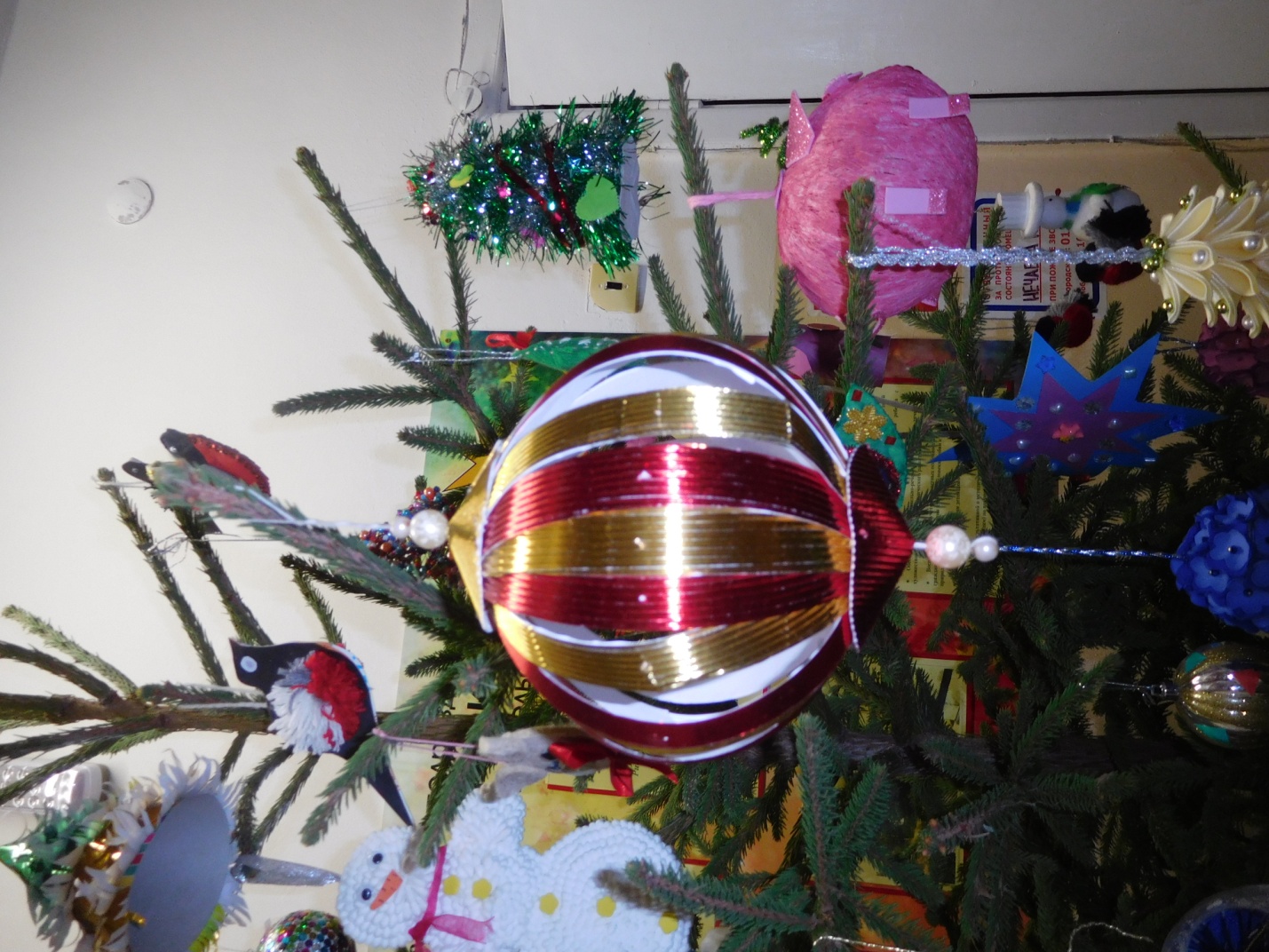 